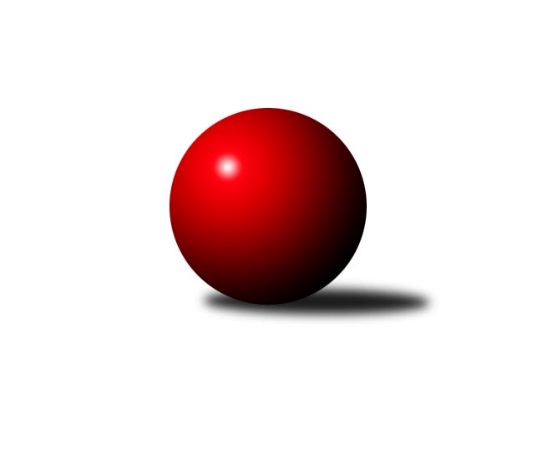 Č.17Ročník 2021/2022	15.8.2024 Krajský přebor Libereckého kraje 2021/2022Statistika 17. kolaTabulka družstev:		družstvo	záp	výh	rem	proh	skore	sety	průměr	body	plné	dorážka	chyby	1.	TJ Doksy A	15	14	1	0	76.0 : 14.0 	(92.5 : 27.5)	1707	29	1167	540	22.8	2.	TJ Kuželky Česká Lípa B	17	12	1	4	65.5 : 36.5 	(78.5 : 57.5)	1631	25	1151	480	34.1	3.	SK Šluknov B	16	11	1	4	57.0 : 39.0 	(71.5 : 56.5)	1604	23	1137	466	37.8	4.	TJ Dynamo Liberec B	16	11	0	5	59.5 : 36.5 	(73.0 : 55.0)	1586	22	1125	461	36.6	5.	TJ Bižuterie Jablonec n.N. A	16	8	2	6	50.0 : 46.0 	(68.5 : 59.5)	1655	18	1161	494	37	6.	SK Skalice B	16	8	1	7	55.0 : 41.0 	(77.5 : 50.5)	1579	17	1131	447	43.3	7.	TJ Lokomotiva Liberec B	17	7	1	9	54.0 : 48.0 	(77.0 : 59.0)	1619	15	1128	492	35.4	8.	TJ Bižuterie Jablonec n.N. B	17	5	2	10	40.5 : 61.5 	(52.0 : 84.0)	1515	12	1085	430	51.4	9.	TJ Spartak Chrastava	17	6	0	11	37.0 : 65.0 	(58.0 : 78.0)	1554	12	1109	444	45.8	10.	TJ Doksy B	17	5	1	11	35.0 : 67.0 	(49.5 : 86.5)	1505	11	1088	417	50	11.	SK Skalice C	17	4	1	12	37.0 : 65.0 	(50.0 : 86.0)	1495	9	1070	425	55.9	12.	TJ Kuželky Česká Lípa C	17	2	1	14	27.5 : 74.5 	(44.0 : 92.0)	1518	5	1090	428	54.6Tabulka doma:		družstvo	záp	výh	rem	proh	skore	sety	průměr	body	maximum	minimum	1.	TJ Dynamo Liberec B	9	8	0	1	38.0 : 16.0 	(46.0 : 26.0)	1711	16	1793	1537	2.	TJ Doksy A	7	6	1	0	37.0 : 5.0 	(48.0 : 8.0)	1660	13	1778	1548	3.	TJ Kuželky Česká Lípa B	8	6	1	1	34.5 : 13.5 	(44.5 : 19.5)	1703	13	1783	1595	4.	SK Skalice B	8	6	0	2	37.0 : 11.0 	(47.0 : 17.0)	1804	12	1939	1675	5.	SK Šluknov B	8	6	0	2	29.0 : 19.0 	(37.5 : 26.5)	1575	12	1636	1526	6.	TJ Bižuterie Jablonec n.N. A	9	5	1	3	31.0 : 23.0 	(39.0 : 33.0)	1601	11	1661	1518	7.	TJ Lokomotiva Liberec B	8	4	0	4	25.0 : 23.0 	(33.0 : 31.0)	1682	8	1752	1597	8.	TJ Bižuterie Jablonec n.N. B	9	3	2	4	23.0 : 31.0 	(30.0 : 42.0)	1502	8	1577	1436	9.	TJ Spartak Chrastava	9	4	0	5	22.0 : 32.0 	(34.5 : 37.5)	1578	8	1612	1536	10.	SK Skalice C	8	3	1	4	22.0 : 26.0 	(27.0 : 37.0)	1664	7	1726	1611	11.	TJ Doksy B	8	3	0	5	20.5 : 27.5 	(29.0 : 35.0)	1457	6	1566	1390	12.	TJ Kuželky Česká Lípa C	8	2	0	6	13.5 : 34.5 	(20.5 : 43.5)	1548	4	1624	1459Tabulka venku:		družstvo	záp	výh	rem	proh	skore	sety	průměr	body	maximum	minimum	1.	TJ Doksy A	8	8	0	0	39.0 : 9.0 	(44.5 : 19.5)	1713	16	1819	1570	2.	TJ Kuželky Česká Lípa B	9	6	0	3	31.0 : 23.0 	(34.0 : 38.0)	1620	12	1783	1558	3.	SK Šluknov B	8	5	1	2	28.0 : 20.0 	(34.0 : 30.0)	1608	11	1698	1515	4.	TJ Bižuterie Jablonec n.N. A	7	3	1	3	19.0 : 23.0 	(29.5 : 26.5)	1666	7	1768	1526	5.	TJ Lokomotiva Liberec B	9	3	1	5	29.0 : 25.0 	(44.0 : 28.0)	1568	7	1729	1217	6.	TJ Dynamo Liberec B	7	3	0	4	21.5 : 20.5 	(27.0 : 29.0)	1576	6	1660	1500	7.	SK Skalice B	8	2	1	5	18.0 : 30.0 	(30.5 : 33.5)	1582	5	1829	1374	8.	TJ Doksy B	9	2	1	6	14.5 : 39.5 	(20.5 : 51.5)	1508	5	1681	1395	9.	TJ Bižuterie Jablonec n.N. B	8	2	0	6	17.5 : 30.5 	(22.0 : 42.0)	1517	4	1673	1357	10.	TJ Spartak Chrastava	8	2	0	6	15.0 : 33.0 	(23.5 : 40.5)	1550	4	1623	1449	11.	SK Skalice C	9	1	0	8	15.0 : 39.0 	(23.0 : 49.0)	1512	2	1821	1339	12.	TJ Kuželky Česká Lípa C	9	0	1	8	14.0 : 40.0 	(23.5 : 48.5)	1514	1	1649	1461Tabulka podzimní části:		družstvo	záp	výh	rem	proh	skore	sety	průměr	body	doma	venku	1.	TJ Doksy A	10	10	0	0	52.0 : 8.0 	(63.5 : 16.5)	1746	20 	5 	0 	0 	5 	0 	0	2.	TJ Kuželky Česká Lípa B	11	8	1	2	43.0 : 23.0 	(52.5 : 35.5)	1658	17 	4 	1 	1 	4 	0 	1	3.	TJ Dynamo Liberec B	11	8	0	3	42.5 : 23.5 	(51.0 : 37.0)	1607	16 	5 	0 	1 	3 	0 	2	4.	SK Šluknov B	11	7	1	3	37.0 : 29.0 	(43.5 : 44.5)	1598	15 	2 	0 	2 	5 	1 	1	5.	TJ Bižuterie Jablonec n.N. A	9	5	2	2	32.0 : 22.0 	(41.5 : 30.5)	1644	12 	3 	1 	0 	2 	1 	2	6.	SK Skalice B	11	5	0	6	35.0 : 31.0 	(49.5 : 38.5)	1555	10 	5 	0 	2 	0 	0 	4	7.	TJ Lokomotiva Liberec B	11	4	1	6	33.0 : 33.0 	(48.0 : 40.0)	1602	9 	2 	0 	3 	2 	1 	3	8.	TJ Bižuterie Jablonec n.N. B	11	4	1	6	28.0 : 38.0 	(34.0 : 54.0)	1531	9 	2 	1 	3 	2 	0 	3	9.	SK Skalice C	11	3	1	7	26.0 : 40.0 	(37.0 : 51.0)	1498	7 	2 	1 	3 	1 	0 	4	10.	TJ Doksy B	11	3	1	7	22.0 : 44.0 	(30.5 : 57.5)	1525	7 	1 	0 	4 	2 	1 	3	11.	TJ Spartak Chrastava	10	2	0	8	18.0 : 42.0 	(34.5 : 45.5)	1541	4 	2 	0 	3 	0 	0 	5	12.	TJ Kuželky Česká Lípa C	11	1	0	10	15.5 : 50.5 	(26.5 : 61.5)	1522	2 	1 	0 	4 	0 	0 	6Tabulka jarní části:		družstvo	záp	výh	rem	proh	skore	sety	průměr	body	doma	venku	1.	TJ Doksy A	5	4	1	0	24.0 : 6.0 	(29.0 : 11.0)	1647	9 	1 	1 	0 	3 	0 	0 	2.	SK Šluknov B	5	4	0	1	20.0 : 10.0 	(28.0 : 12.0)	1608	8 	4 	0 	0 	0 	0 	1 	3.	TJ Kuželky Česká Lípa B	6	4	0	2	22.5 : 13.5 	(26.0 : 22.0)	1629	8 	2 	0 	0 	2 	0 	2 	4.	TJ Spartak Chrastava	7	4	0	3	19.0 : 23.0 	(23.5 : 32.5)	1555	8 	2 	0 	2 	2 	0 	1 	5.	SK Skalice B	5	3	1	1	20.0 : 10.0 	(28.0 : 12.0)	1684	7 	1 	0 	0 	2 	1 	1 	6.	TJ Dynamo Liberec B	5	3	0	2	17.0 : 13.0 	(22.0 : 18.0)	1571	6 	3 	0 	0 	0 	0 	2 	7.	TJ Lokomotiva Liberec B	6	3	0	3	21.0 : 15.0 	(29.0 : 19.0)	1668	6 	2 	0 	1 	1 	0 	2 	8.	TJ Bižuterie Jablonec n.N. A	7	3	0	4	18.0 : 24.0 	(27.0 : 29.0)	1649	6 	2 	0 	3 	1 	0 	1 	9.	TJ Doksy B	6	2	0	4	13.0 : 23.0 	(19.0 : 29.0)	1469	4 	2 	0 	1 	0 	0 	3 	10.	TJ Bižuterie Jablonec n.N. B	6	1	1	4	12.5 : 23.5 	(18.0 : 30.0)	1461	3 	1 	1 	1 	0 	0 	3 	11.	TJ Kuželky Česká Lípa C	6	1	1	4	12.0 : 24.0 	(17.5 : 30.5)	1522	3 	1 	0 	2 	0 	1 	2 	12.	SK Skalice C	6	1	0	5	11.0 : 25.0 	(13.0 : 35.0)	1504	2 	1 	0 	1 	0 	0 	4 Zisk bodů pro družstvo:		jméno hráče	družstvo	body	zápasy	v %	dílčí body	sety	v %	1.	Zdeněk Vokatý 	TJ Bižuterie Jablonec n.N. A 	13	/	16	(81%)	25	/	32	(78%)	2.	Vojtěch Trojan 	TJ Dynamo Liberec B 	12	/	14	(86%)	23	/	28	(82%)	3.	Petr Tichý 	SK Šluknov B 	12	/	14	(86%)	23	/	28	(82%)	4.	Ludvík Szabo 	TJ Dynamo Liberec B 	12	/	15	(80%)	20	/	30	(67%)	5.	Jaroslav Košek 	TJ Kuželky Česká Lípa B 	11.5	/	17	(68%)	21	/	34	(62%)	6.	Petr Tregner 	SK Skalice B 	11	/	14	(79%)	21	/	28	(75%)	7.	Dan Paszek 	TJ Kuželky Česká Lípa B 	11	/	14	(79%)	19	/	28	(68%)	8.	Ladislav Javorek st.	SK Skalice B 	11	/	15	(73%)	22.5	/	30	(75%)	9.	Jana Kořínková 	TJ Lokomotiva Liberec B 	11	/	16	(69%)	22	/	32	(69%)	10.	Josef Kuna 	TJ Bižuterie Jablonec n.N. B 	10	/	15	(67%)	17.5	/	30	(58%)	11.	Václav Paluska 	TJ Doksy A 	9	/	10	(90%)	15.5	/	20	(78%)	12.	Libor Křenek 	SK Skalice C 	9	/	12	(75%)	16	/	24	(67%)	13.	Bohumír Dušek 	TJ Lokomotiva Liberec B 	9	/	13	(69%)	18	/	26	(69%)	14.	Anton Zajac 	TJ Lokomotiva Liberec B 	9	/	16	(56%)	17	/	32	(53%)	15.	Karel Mottl 	TJ Spartak Chrastava 	9	/	17	(53%)	17	/	34	(50%)	16.	Jiří Klíma st.	TJ Doksy A 	8	/	8	(100%)	13	/	16	(81%)	17.	Miloslav Pöra 	TJ Kuželky Česká Lípa B 	8	/	17	(47%)	17.5	/	34	(51%)	18.	Václav Žitný 	TJ Kuželky Česká Lípa C 	7.5	/	17	(44%)	18.5	/	34	(54%)	19.	Jaroslava Vacková 	TJ Doksy A 	7	/	8	(88%)	15	/	16	(94%)	20.	Natálie Kozáková 	TJ Doksy A 	7	/	8	(88%)	12	/	16	(75%)	21.	Ladislav Wajsar ml.	TJ Dynamo Liberec B 	7	/	9	(78%)	14	/	18	(78%)	22.	Jiří Kuric 	TJ Doksy A 	7	/	10	(70%)	15	/	20	(75%)	23.	Dušan Knobloch 	SK Šluknov B 	7	/	12	(58%)	14	/	24	(58%)	24.	Jiří Coubal 	TJ Kuželky Česká Lípa B 	7	/	16	(44%)	16	/	32	(50%)	25.	Petr Hňoupek 	SK Skalice C 	7	/	16	(44%)	12	/	32	(38%)	26.	Anita Morkusová 	SK Šluknov B 	6	/	10	(60%)	13.5	/	20	(68%)	27.	Martin Foltyn 	SK Skalice C 	6	/	11	(55%)	8	/	22	(36%)	28.	Marie Kubánková 	TJ Kuželky Česká Lípa C 	6	/	14	(43%)	7	/	28	(25%)	29.	Danuše Husáková 	TJ Spartak Chrastava 	6	/	16	(38%)	12	/	32	(38%)	30.	Luboš Dvořák 	TJ Lokomotiva Liberec B 	5	/	6	(83%)	8	/	12	(67%)	31.	Jaromír Tomášek 	TJ Lokomotiva Liberec B 	5	/	7	(71%)	8	/	14	(57%)	32.	Václav Bláha st.	TJ Doksy B 	5	/	10	(50%)	10	/	20	(50%)	33.	Petr Dvořák 	TJ Kuželky Česká Lípa C 	5	/	12	(42%)	9.5	/	24	(40%)	34.	Věra Navrátilová 	SK Šluknov B 	5	/	12	(42%)	9.5	/	24	(40%)	35.	Robert Hokynář 	TJ Bižuterie Jablonec n.N. B 	5	/	14	(36%)	9	/	28	(32%)	36.	Jana Vokounová 	TJ Spartak Chrastava 	5	/	17	(29%)	14	/	34	(41%)	37.	Daniel Paterko 	TJ Bižuterie Jablonec n.N. B 	4.5	/	11	(41%)	8.5	/	22	(39%)	38.	Emília Císařovská 	TJ Dynamo Liberec B 	4.5	/	12	(38%)	9	/	24	(38%)	39.	Jaroslav Chlumský 	TJ Spartak Chrastava 	4	/	5	(80%)	9	/	10	(90%)	40.	Jaroslava Kozáková 	SK Skalice B 	4	/	5	(80%)	9	/	10	(90%)	41.	Eduard Kezer st.	SK Skalice B 	4	/	5	(80%)	7.5	/	10	(75%)	42.	Radek Kozák 	TJ Doksy A 	4	/	8	(50%)	10	/	16	(63%)	43.	Petra Javorková 	SK Skalice B 	4	/	8	(50%)	8	/	16	(50%)	44.	Miroslav Pastyřík 	TJ Bižuterie Jablonec n.N. A 	4	/	8	(50%)	7.5	/	16	(47%)	45.	Kamila Klímová 	TJ Doksy B 	4	/	9	(44%)	7	/	18	(39%)	46.	Matouš Janda 	TJ Bižuterie Jablonec n.N. A 	4	/	11	(36%)	10.5	/	22	(48%)	47.	Daniel Hokynář 	TJ Bižuterie Jablonec n.N. B 	4	/	12	(33%)	9	/	24	(38%)	48.	Miroslava Löffelmannová 	SK Skalice B 	4	/	12	(33%)	8.5	/	24	(35%)	49.	Libuše Lapešová 	TJ Kuželky Česká Lípa C 	4	/	12	(33%)	7	/	24	(29%)	50.	Adam Patočka 	TJ Bižuterie Jablonec n.N. A 	4	/	13	(31%)	9.5	/	26	(37%)	51.	Jan Marušák 	SK Šluknov B 	4	/	13	(31%)	9	/	26	(35%)	52.	Kateřina Stejskalová 	TJ Doksy B 	3.5	/	9	(39%)	7.5	/	18	(42%)	53.	Pavel Nežádal 	TJ Bižuterie Jablonec n.N. A 	3	/	5	(60%)	8	/	10	(80%)	54.	Jakub Šimon 	TJ Doksy A 	3	/	7	(43%)	10	/	14	(71%)	55.	Aleš Stach 	TJ Doksy B 	3	/	7	(43%)	5	/	14	(36%)	56.	Marek Kozák 	TJ Doksy B 	2.5	/	6	(42%)	5	/	12	(42%)	57.	Martin Ducke 	TJ Kuželky Česká Lípa B 	2	/	2	(100%)	4	/	4	(100%)	58.	Robert Křenek 	SK Skalice C 	2	/	3	(67%)	3	/	6	(50%)	59.	Václav Bláha ml.	TJ Doksy B 	2	/	3	(67%)	2	/	6	(33%)	60.	Filip Doležal 	TJ Doksy B 	2	/	4	(50%)	5	/	8	(63%)	61.	Jiří Horník 	SK Skalice C 	2	/	5	(40%)	4	/	10	(40%)	62.	Petr Mádl 	TJ Doksy B 	2	/	6	(33%)	4	/	12	(33%)	63.	Hana Vnoučková 	TJ Dynamo Liberec B 	2	/	13	(15%)	6	/	26	(23%)	64.	Iva Kunová 	TJ Bižuterie Jablonec n.N. B 	2	/	14	(14%)	6	/	28	(21%)	65.	Martin Zeman 	SK Skalice C 	1	/	1	(100%)	2	/	2	(100%)	66.	Jan Zeman 	TJ Bižuterie Jablonec n.N. A 	1	/	2	(50%)	3	/	4	(75%)	67.	Karel Barcal 	SK Šluknov B 	1	/	3	(33%)	2.5	/	6	(42%)	68.	Martina Chadrabová 	TJ Doksy B 	1	/	5	(20%)	3	/	10	(30%)	69.	Jitka Vlasáková 	SK Skalice C 	1	/	5	(20%)	1	/	10	(10%)	70.	Ladislava Šmídová 	SK Skalice B 	1	/	5	(20%)	1	/	10	(10%)	71.	Jiří Tůma 	TJ Bižuterie Jablonec n.N. A 	1	/	6	(17%)	3	/	12	(25%)	72.	Rostislav Doležal 	SK Skalice C 	1	/	6	(17%)	3	/	12	(25%)	73.	Zdeněk Šalda 	TJ Kuželky Česká Lípa C 	1	/	7	(14%)	1	/	14	(7%)	74.	Jaroslav Jeník 	TJ Spartak Chrastava 	1	/	13	(8%)	6	/	26	(23%)	75.	Petr Jeník 	TJ Kuželky Česká Lípa B 	0	/	1	(0%)	1	/	2	(50%)	76.	Jiří Kraus 	TJ Kuželky Česká Lípa B 	0	/	1	(0%)	0	/	2	(0%)	77.	Vladimír Procházka 	TJ Kuželky Česká Lípa C 	0	/	2	(0%)	0	/	4	(0%)	78.	Michal Stejskal 	TJ Doksy B 	0	/	3	(0%)	0	/	6	(0%)	79.	Pavel Leger 	TJ Kuželky Česká Lípa C 	0	/	4	(0%)	1	/	8	(13%)	80.	Jan Pašek 	TJ Lokomotiva Liberec B 	0	/	6	(0%)	1	/	12	(8%)	81.	Michal Valeš 	TJ Doksy B 	0	/	6	(0%)	1	/	12	(8%)	82.	Milan Hňoupek 	SK Skalice C 	0	/	9	(0%)	1	/	18	(6%)Průměry na kuželnách:		kuželna	průměr	plné	dorážka	chyby	výkon na hráče	1.	Skalice u České Lípy, 1-2	1708	1224	484	47.9	(427.2)	2.	Sport Park Liberec, 1-4	1653	1150	503	36.2	(413.4)	3.	TJ Kuželky Česká Lípa, 1-2	1643	1156	487	40.6	(411.0)	4.	TJ Kuželky Česká Lípa, 3-4	1581	1122	459	51.0	(395.4)	5.	Chrastava, 1-2	1564	1114	450	46.1	(391.2)	6.	Šluknov, 1-2	1549	1093	456	39.8	(387.4)	7.	TJ Bižuterie Jablonec nad Nisou, 1-2	1545	1097	447	44.5	(386.3)	8.	TJ Bižuterie Jablonec nad Nisou, 3-4	1530	1101	429	50.5	(382.6)	9.	Doksy, 1-2	1530	1078	451	36.0	(382.5)Nejlepší výkony na kuželnách:Skalice u České Lípy, 1-2SK Skalice B	1939	8. kolo	Ladislav Javorek st.	SK Skalice B	515	8. koloSK Skalice B	1859	13. kolo	Libor Křenek 	SK Skalice C	505	3. koloSK Skalice B	1829	15. kolo	Robert Křenek 	SK Skalice C	500	5. koloSK Skalice B	1824	5. kolo	Eduard Kezer st.	SK Skalice B	499	15. koloSK Skalice B	1824	2. kolo	Petr Tregner 	SK Skalice B	495	8. koloSK Skalice C	1821	3. kolo	Ladislav Javorek st.	SK Skalice B	494	5. koloSK Skalice B	1790	16. kolo	Ladislav Javorek st.	SK Skalice B	494	13. koloTJ Doksy A	1785	10. kolo	Ladislav Javorek st.	SK Skalice B	483	7. koloSK Skalice B	1781	3. kolo	Petr Tregner 	SK Skalice B	483	2. koloSK Skalice B	1773	10. kolo	Petr Tregner 	SK Skalice B	482	3. koloSport Park Liberec, 1-4TJ Doksy A	1819	2. kolo	Vojtěch Trojan 	TJ Dynamo Liberec B	518	11. koloTJ Dynamo Liberec B	1793	8. kolo	Vojtěch Trojan 	TJ Dynamo Liberec B	502	2. koloTJ Kuželky Česká Lípa B	1783	11. kolo	Dan Paszek 	TJ Kuželky Česká Lípa B	501	11. koloTJ Bižuterie Jablonec n.N. A	1768	14. kolo	Jiří Klíma st.	TJ Doksy A	500	2. koloTJ Dynamo Liberec B	1753	4. kolo	Pavel Nežádal 	TJ Bižuterie Jablonec n.N. A	491	14. koloTJ Lokomotiva Liberec B	1752	12. kolo	Ladislav Javorek st.	SK Skalice B	491	12. koloTJ Dynamo Liberec B	1742	6. kolo	Ladislav Wajsar ml.	TJ Dynamo Liberec B	489	2. koloTJ Lokomotiva Liberec B	1741	16. kolo	Luboš Dvořák 	TJ Lokomotiva Liberec B	485	12. koloTJ Lokomotiva Liberec B	1737	14. kolo	Ludvík Szabo 	TJ Dynamo Liberec B	484	8. koloTJ Dynamo Liberec B	1730	11. kolo	Vojtěch Trojan 	TJ Dynamo Liberec B	484	4. koloTJ Kuželky Česká Lípa, 1-2TJ Kuželky Česká Lípa B	1783	1. kolo	Zdeněk Vokatý 	TJ Bižuterie Jablonec n.N. A	479	3. koloTJ Bižuterie Jablonec n.N. A	1757	3. kolo	Jan Zeman 	TJ Bižuterie Jablonec n.N. A	474	3. koloTJ Kuželky Česká Lípa B	1741	10. kolo	Martin Ducke 	TJ Kuželky Česká Lípa B	474	1. koloTJ Kuželky Česká Lípa B	1738	14. kolo	Jaroslav Košek 	TJ Kuželky Česká Lípa B	468	1. koloTJ Kuželky Česká Lípa B	1714	3. kolo	Jaroslav Košek 	TJ Kuželky Česká Lípa B	464	10. koloTJ Kuželky Česká Lípa B	1701	5. kolo	Miroslav Pastyřík 	TJ Bižuterie Jablonec n.N. A	456	3. koloTJ Kuželky Česká Lípa B	1696	16. kolo	Jiří Coubal 	TJ Kuželky Česká Lípa B	452	10. koloTJ Kuželky Česká Lípa B	1656	9. kolo	Jaroslav Košek 	TJ Kuželky Česká Lípa B	449	16. koloTJ Dynamo Liberec B	1635	5. kolo	Daniel Paterko 	TJ Bižuterie Jablonec n.N. B	449	16. koloTJ Kuželky Česká Lípa B	1595	7. kolo	Dušan Knobloch 	SK Šluknov B	447	7. koloTJ Kuželky Česká Lípa, 3-4TJ Doksy A	1809	5. kolo	Václav Žitný 	TJ Kuželky Česká Lípa C	469	1. koloTJ Lokomotiva Liberec B	1703	10. kolo	Bohumír Dušek 	TJ Lokomotiva Liberec B	466	10. koloTJ Kuželky Česká Lípa B	1675	12. kolo	Jiří Coubal 	TJ Kuželky Česká Lípa B	461	12. koloSK Skalice B	1658	14. kolo	Jiří Kuric 	TJ Doksy A	460	5. koloSK Šluknov B	1628	3. kolo	Jiří Klíma st.	TJ Doksy A	459	5. koloTJ Kuželky Česká Lípa C	1624	5. kolo	Václav Paluska 	TJ Doksy A	458	5. koloTJ Kuželky Česká Lípa C	1621	16. kolo	Anton Zajac 	TJ Lokomotiva Liberec B	457	10. koloTJ Kuželky Česká Lípa C	1606	1. kolo	Petr Tichý 	SK Šluknov B	452	3. koloTJ Doksy B	1553	7. kolo	Jaroslav Košek 	TJ Kuželky Česká Lípa B	447	12. koloTJ Kuželky Česká Lípa C	1543	12. kolo	Marie Kubánková 	TJ Kuželky Česká Lípa C	444	5. koloChrastava, 1-2TJ Lokomotiva Liberec B	1729	17. kolo	Anton Zajac 	TJ Lokomotiva Liberec B	473	17. koloTJ Doksy A	1659	15. kolo	Dušan Knobloch 	SK Šluknov B	458	2. koloTJ Spartak Chrastava	1612	13. kolo	Karel Mottl 	TJ Spartak Chrastava	452	13. koloTJ Spartak Chrastava	1605	15. kolo	Josef Kuna 	TJ Bižuterie Jablonec n.N. B	447	11. koloTJ Kuželky Česká Lípa B	1601	6. kolo	Jiří Kuric 	TJ Doksy A	446	15. koloTJ Spartak Chrastava	1596	12. kolo	Jana Vokounová 	TJ Spartak Chrastava	439	11. koloTJ Spartak Chrastava	1592	17. kolo	Jiří Coubal 	TJ Kuželky Česká Lípa B	438	6. koloSK Šluknov B	1588	2. kolo	Václav Paluska 	TJ Doksy A	432	15. koloTJ Spartak Chrastava	1587	6. kolo	Jana Vokounová 	TJ Spartak Chrastava	431	4. koloTJ Spartak Chrastava	1565	4. kolo	Vojtěch Trojan 	TJ Dynamo Liberec B	431	12. koloŠluknov, 1-2TJ Doksy A	1708	4. kolo	Jiří Klíma st.	TJ Doksy A	464	4. koloSK Šluknov B	1636	6. kolo	Zdeněk Vokatý 	TJ Bižuterie Jablonec n.N. A	459	11. koloSK Šluknov B	1629	15. kolo	Dušan Knobloch 	SK Šluknov B	448	15. koloSK Šluknov B	1585	11. kolo	Vojtěch Trojan 	TJ Dynamo Liberec B	447	1. koloTJ Bižuterie Jablonec n.N. A	1569	11. kolo	Petr Tichý 	SK Šluknov B	436	6. koloSK Šluknov B	1564	12. kolo	Petr Tichý 	SK Šluknov B	435	17. koloSK Šluknov B	1564	4. kolo	Jaroslav Chlumský 	TJ Spartak Chrastava	433	14. koloTJ Dynamo Liberec B	1560	1. kolo	Petr Tichý 	SK Šluknov B	429	11. koloSK Šluknov B	1550	1. kolo	Anita Morkusová 	SK Šluknov B	427	1. koloSK Šluknov B	1546	14. kolo	Dušan Knobloch 	SK Šluknov B	424	4. koloTJ Bižuterie Jablonec nad Nisou, 1-2TJ Doksy A	1694	9. kolo	Zdeněk Vokatý 	TJ Bižuterie Jablonec n.N. A	473	17. koloTJ Bižuterie Jablonec n.N. A	1661	13. kolo	Jiří Klíma st.	TJ Doksy A	466	9. koloTJ Bižuterie Jablonec n.N. A	1653	2. kolo	Zdeněk Vokatý 	TJ Bižuterie Jablonec n.N. A	461	2. koloTJ Bižuterie Jablonec n.N. A	1633	9. kolo	Miroslav Pastyřík 	TJ Bižuterie Jablonec n.N. A	460	4. koloTJ Lokomotiva Liberec B	1628	2. kolo	Anton Zajac 	TJ Lokomotiva Liberec B	450	2. koloTJ Bižuterie Jablonec n.N. A	1615	17. kolo	Pavel Nežádal 	TJ Bižuterie Jablonec n.N. A	446	13. koloTJ Bižuterie Jablonec n.N. A	1613	6. kolo	Jan Zeman 	TJ Bižuterie Jablonec n.N. A	444	2. koloTJ Spartak Chrastava	1600	10. kolo	Pavel Nežádal 	TJ Bižuterie Jablonec n.N. A	439	9. koloTJ Bižuterie Jablonec n.N. A	1587	7. kolo	Jaroslav Chlumský 	TJ Spartak Chrastava	434	10. koloTJ Kuželky Česká Lípa B	1582	15. kolo	Zdeněk Vokatý 	TJ Bižuterie Jablonec n.N. A	433	9. koloTJ Bižuterie Jablonec nad Nisou, 3-4TJ Kuželky Česká Lípa B	1589	4. kolo	Jaroslav Košek 	TJ Kuželky Česká Lípa B	438	4. koloTJ Bižuterie Jablonec n.N. B	1577	17. kolo	Josef Kuna 	TJ Bižuterie Jablonec n.N. B	436	2. koloTJ Doksy A	1570	13. kolo	Bohumír Dušek 	TJ Lokomotiva Liberec B	423	15. koloTJ Bižuterie Jablonec n.N. B	1555	15. kolo	Eduard Kezer st.	SK Skalice B	422	17. koloTJ Lokomotiva Liberec B	1554	15. kolo	Ludvík Szabo 	TJ Dynamo Liberec B	421	10. koloSK Skalice B	1536	17. kolo	Josef Kuna 	TJ Bižuterie Jablonec n.N. B	419	6. koloTJ Dynamo Liberec B	1526	10. kolo	Václav Žitný 	TJ Kuželky Česká Lípa C	418	8. koloTJ Bižuterie Jablonec n.N. B	1523	4. kolo	Daniel Paterko 	TJ Bižuterie Jablonec n.N. B	416	13. koloSK Šluknov B	1515	9. kolo	Petr Tregner 	SK Skalice B	412	17. koloTJ Bižuterie Jablonec n.N. B	1498	9. kolo	Josef Kuna 	TJ Bižuterie Jablonec n.N. B	411	10. koloDoksy, 1-2TJ Doksy A	1778	12. kolo	Jiří Klíma st.	TJ Doksy A	464	12. koloTJ Doksy A	1689	6. kolo	Dušan Knobloch 	SK Šluknov B	449	5. koloTJ Doksy A	1662	14. kolo	Václav Paluska 	TJ Doksy A	448	12. koloTJ Doksy A	1658	11. kolo	Ladislav Wajsar ml.	TJ Dynamo Liberec B	445	3. koloTJ Doksy A	1655	16. kolo	Jiří Kuric 	TJ Doksy A	444	12. koloTJ Doksy A	1655	1. kolo	Jiří Kuric 	TJ Doksy A	442	3. koloTJ Doksy A	1645	3. kolo	Jiří Kuric 	TJ Doksy A	441	14. koloTJ Doksy A	1644	8. kolo	Václav Bláha st.	TJ Doksy B	438	14. koloTJ Dynamo Liberec B	1605	14. kolo	Natálie Kozáková 	TJ Doksy A	437	11. koloSK Šluknov B	1585	5. kolo	Václav Paluska 	TJ Doksy A	431	16. koloČetnost výsledků:	6.0 : 0.0	14x	5.0 : 1.0	20x	4.0 : 2.0	24x	3.5 : 2.5	1x	3.0 : 3.0	6x	2.5 : 3.5	1x	2.0 : 4.0	11x	1.5 : 4.5	1x	1.0 : 5.0	21x	0.0 : 6.0	3x